Publicado en  el 10/04/2015 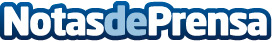 Open de Brasil: España afronta un nuevo testDatos de contacto:Nota de prensa publicada en: https://www.notasdeprensa.es/open-de-brasil-espana-afronta-un-nuevo-test_1 Categorias: Otros deportes http://www.notasdeprensa.es